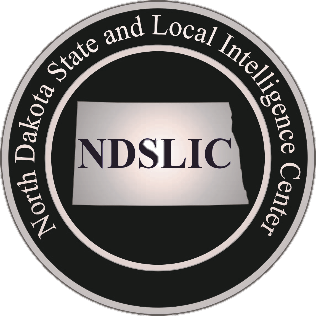 New Messages In Black                                                                                   Previous Messages In BlueNorth DakotaTHE CITY OF WAHPETON IS ACCEPTING APPLICATIONS FOR THE POSITION OF POLICE OFFICER. STARTING SALARING FOR THIS POSITION IS $49,270 TO $73,982 DEPENDING ON EXPERIENCE. MUST BE A U.S. CITIZEN, POSSESS A HIGH SCHOOL DIPLOMA OR EQUIVALENT, A VALID DRIVER’S LICENSE, AND A ND PEACE OFFICER’S LICENSE OR THE ELIGIBILITY TO BE LICENSED IN ND UPON EMPLOYMENT. CANDIDATES MUST PASS PHYSICAL AND PSYCHOLOGICAL TESTS AS WELL AS CRIMINAL AND BACKGROUND CHECKS. BENEFITS INCLUDE PUBLIC SAFETY NDPERS PENSION, HEALTH, DENTAL, VISION, AND LIFE INSURANCE. PAID HOLIDAYS, VACATION, AND SICK LEAVE ARE ALSO INCLUDED. APPLICATIONS AND JOB DESCRIPTION AVAILABLE AT WWW.WAHPETON.COM. SUBMIT A RESUME AND COMPLETED APPLICATION TO CHERLO@WHAPETON.COM. APPLICATIONS ACCEPTED UNTIL 23 MAY 2024.    **--------------------------------------------------------------------------------------------------------------------**THE WILLIAMS COUNTY SHERIFF’S OFFICE IS ACCEPTING APPLICATIONS FOR SCHOOL RESOURCE DEPUTY. STARTING SALARY IS $32.00 PER HOUR DOE AND QUALIFICATIONS. MUST HAVE A HIGH SCHOOL DIPLOMA OR GED EQUIVALENT, MUST PASS A THOROUGH BACKGROUND INVESTIGATION, BE A LICENSED PEACE OFFICER THROUGH ND POST BOARD (OR EQUIVALENT) OR HAVE COMPLETED PEACE OFFICER TRAINING AT AN ACCREDITED POLICE ACADEMY AND BE ELIGIBLE TO BECOME LICENSED. MUST POSSESS A VALID ND DRIVER’S LICENSE OR EQUIVALENT. BENEFITS INCLUDE PAID SICK AND VACATION LEAVE, FULLY PAID HEALTH, DENTAL AND VISION INSURANCE PLANS, TERM LIFE INSURANCE, LONG-TERM DISABILITY, FULLY FUNDED RETIREMENT BENEFITS THROUGH NDPERS. DEPUTIES ARE PROVIDED WITH TAKE HOME PATROL VEHICLE, DUTY WEAPON, AND DUTY GEAR. FOR A FULL LISTING OF JOB DUTIES AND BENEFITS PLEASE APPLY ONLINE AT WWW.WILLIAMSND.COM. FOR QUESTIONS CONTACT PATROL LT. AL BRATT AT ALANB@CO.WILLIAMS.ND.US OR 701-577-7700. APPLICATIONS ACCEPTED UNTIL POSITION IS FILLED.**--------------------------------------------------------------------------------------------------------------------**THE CITY OF HARVEY IS LOOKING FOR PART TIME POLICE OFFICERS. $30 PER HOUR FOR EXPERIENCED OFFICERS. APPLICANTS MUST BE A U.S. CITIZEN, MUST BE NORTH DAKOTA POST LICENSED AND ABLE TO PASS A BACKGROUND CHECK. HOUSING IS PROVIDED FOR BACK TO BACK SHIFTS.  SUBMIT A RESUME AND COVER LETTER TO KAREN@HARVEYND.COM. THE POSITIONS WILL REMAIN OPEN UNTIL FILLED. **--------------------------------------------------------------------------------------------------------------------**THE WATFORD CITY POLICE DEPARTMENT IS ACCEPTING APPLICATIONS FOR A SCHOOL RESOURCE OFFICER. STARTING SALARY IS $73,652.64 DOE. BENEFITS INCLUDE MEDICAL, DENTAL, VISION, DEFERRED COMPENSATION PLANS, NDPERS RETIREMENT, FLEX SPENDING, PAID HOLIDAYS, PAID TIME OFF, LIFE INSURANCE, EMPLOYEE ASSISTANCE PROGRAM, AND AFLAC. OTHER BENEFITS INCLUDE ALL UNIFORMS AND EQUIPMENT SUPPLIED. MINIMUM TRAINING AND EXPERIENCE INCLUDES A HIGH SCHOOL DEGREE OR EQUIVALENT OR AN EQIVALENT COMBINATION OF EDUCATION AND EXPERIENCE SUFFICIENT TO SUCCESSFULLY PERFORM THE ESSENTIAL DUTIES OF THE JOB AND MUST HAVE COMPLETED A BASIC LAW ENFORCEMENT ACADEMY AND POSSESS A ND PEACE OFFICERS LICENSE. APPLICATIONS CAN BE REQUESTED BY CALLING 701-842-2280. SEND COMPLETED APPLICATIONS ALONG WITH RESUME AND COVER LETTER, AND ANYTHING ELSE YOU WOULD LIKE US TO CONSIDER TO THE WATFORD CITY POLICE DEPARTMENT 1201 12th ST SE SUITE A, WATFORD CITY, ND 58854. APPLICATIONS ACCEPTED UNTIL 24 MAY 2024.   **--------------------------------------------------------------------------------------------------------------------**THE ADAMS COUNTY SHERIFF’S OFFICE IS ACCEPTING APPLICATIONS FOR THE POSITION OF DEPUTY SHERIFF. STARTING WAGE IS $47,000 WITH AN INCREASE AFTER COMPLETION OF PROBATIONARY PERIOD. SINGLE HEALTH INSURANCE PAID BY EMPLOYER, 75% PAID SINGLE PLUS DEPENDENT, 75% PAID FAMILY HEALTH PLUS HEALTH SAVINGS ACCOUNT. ADAMS COUNTY PROVIDES NDPERS LAW ENFORCEMENT PLAN FOR RETIREMENT. TAKE HOME PATROL VEHICLE, ALL EQUIPMENT AND UNIFORMS PROVIDED. APPLICANTS MUST BE U.S. CITIZENS, BE ND POST CERTIFIED OR ELIGIBLE TO BE LICENSED, MUST HAVE A VALID DRIVER’S LICENSE WITH A CLEAR CRIMINAL AND DRIVING HISTORY. PLEASE CONTACT THE ADAMS COUNTY SHERIFF’S OFFICE FOR AN APPLICATION AT 701-567-2530 OR SEND AN EMAIL TO SHERIFF JORDAN FISHER AT JORDFISHER@ND.GOV. APPLICATIONS ACCEPTED UNTIL POSITION IS FILLED.**--------------------------------------------------------------------------------------------------------------------**THE BENSON COUNTY SHERIFF’S OFFICE IS ACCEPTING APPLICATIONS FOR THE POSITION OF DEPUTY SHERIFF. STARTING WAGE RANGE IS FROM $45,768 AND ROOM FOR INCREASE WITH PRIOR EXPERIENCE. APPLICANTS MUST BE U.S. CITIZENS, BE ND POST CERTIFIED OR ELIGIBLE TO BE LICENSED, MUST HAVE A VALID DRIVER’S LICENSE WITH A CLEAR CRIMINAL AND DRIVING HISTORY. SINGLE HEALTH INSURANCE OR 75% EMPLOYER PAID FAMILY HEALTH. BENSON COUNTY PROVIDES NDPERS LAW ENFORCEMENT PLAN FOR RETIREMENT. BENSON COUNTY HAS THE OPPORTUNITY FOR AFLAC, VISION, AND DENTAL PLANS. TO APPLY, EMAIL LETTER OF INTEREST AND RESUME TO EJRODE@ND.GOV. APPLICATIONS ACCEPTED UNTIL POSITION IS FILLED.**--------------------------------------------------------------------------------------------------------------------**THE CITY OF BEULAH HAS AN OPENING FOR A FULL-TIME POLICE OFFICER. THIS POSITION INVOLVES GENERAL DUTY POLICE WORK IN A SIX-MEMBER DEPARTMENT. HEALTH INSURANCE, RETIREMENT, LEAVE AND HOLIDAY BENEFITS ARE INCLUDED. ALL DUTY GEAR IS PROVIDED BY THE BEULAH POLICE DEPARTMENT. APPLICANTS ARE REQUIRED TO PROVIDE A FULL RESUME OF JOB EXPERIENCE WITH THE APPLICATION. APPLICATIONS AND A FULL JOB DESCRIPTION CAN BE OBTAINED AT BEULAH CITY HALL OR FROM WWW.BEULAHND.ORG. APPLICATIONS ACCEPTED UNTIL POSITION IS FILLED.**--------------------------------------------------------------------------------------------------------------------**BOTTINEAU COUNTY SHERIFFS OFFICE ACCEPTING APPLICATIONS FOR DEPUTY SHERIFF. STARTING SALARY IS $48,888/YEAR DOE. BOTTINEAU COUNTY OFFERS 100% SINGLE AND FAMILY HEALTH INSURANCE, NDPERS RETIREMENT, LIFE INSURANCE, SICK AND VACATION LEAVE. AFLAC, VISION AND DENTAL PLANS ALSO AVAILABLE. A TAKE HOME PATROL VEHICLE WITH STANDARD EQUIPMENT AND UNIFORMS ARE SUPPLIED. APPLICATIONS CAN BE FOUND AT  HTTPS://WWW.BOTTINEAUCO.COM. APPLICATIONS AND RESUME CAN BE SUBMITTED TO BOTTINEAU COUNTY SHERIFFS OFFICE, 314 5TH ST W SUITE #4, BOTTINEAU, ND. APPLICATIONS ACCEPTED UNTIL POSITION IS FILLED.**--------------------------------------------------------------------------------------------------------------------**BOTTINEAU COUNTY SHERIFFS OFFICE IS ACCEPTING APPLICATIONS FOR A SCHOOL RESOURCE OFFICER FOR BOTTINEAU COUNTY SCHOOLS. STARTING SALARY IS $48,888/YEAR, DEPENDING ON EXPERIENCE. MINIMUM 3 YEARS OF LAW ENFORCEMENT EXPERIENCE IS PREFERRED. BOTTINEAU COUNTY OFFERS 100% SINGLE AND FAMILY HEALTH INSURANCE, NDPERS RETIREMENT, LIFE INSURANCE, SICK AND VACATION LEAVE. AFLAC, VISION AND DENTAL PLANS ALSO AVAILABLE. A TAKE HOME PATROL VEHICLE WITH STANDARD EQUIPMENT AND UNIFORMS ARE SUPPLIED. APPLICATIONS CAN BE FOUND AT  HTTPS://WWW.BOTTINEAUCO.COM. APPLICATIONS AND RESUME CAN BE SUBMITTED TO BOTTINEAU COUNTY SHERIFFS OFFICE, 314 5TH ST W SUITE #4, BOTTINEAU, ND. APPLICATIONS ACCEPTED UNTIL POSITION IS FILLED.**--------------------------------------------------------------------------------------------------------------------**THE CITY OF CARRINGTON IS ACCEPTING APPLICATIONS FOR A FULL-TIME POLICE OFFICER. SALARY FOR THIS POSITION IS $58,000+, DEPENDING UPON EXPERIENCE. APPLICANTS MUST BE ND P.O.S.T BOARD LICENSED OR LICENSABLE. FULL BENEFITS PACKAGE PROVIDED INCLUDING HEALTH INSURANCE. AN APPLICATION MAY BE OBTAINED FROM WWW.CARRINGTONND.COM OR REQUEST A PAPER APPLICATION BY CALLING 652-2911. APPLICATIONS MAY BE SUBMITTED TO CITY HALL AT 103 10TH AVE. N., PO BOX 501, CARRINGTON, ND 58421, OR EMAIL CITYAUDITOR@DAKTEL.COM. RESUME WITH REFERENCES REQUIRED. CONTACT CLBITTMANN@ND.GOV OR 701-652-3388 WITH ANY QUESTIONS. APPLICATIONS ACCEPTED UNTIL POSITION IS FILLED.**--------------------------------------------------------------------------------------------------------------------**THE CASS COUNTY SHERIFF’S OFFICE IS ACCEPTING APPLICATIONS FOR CORRECTIONAL OFFICERS. THE ANNUAL SALARY RANGE IS $45,599 - $62,976 AND INCLUDES HEALTH, DENTAL, LIFE INSURANCE, PAID HOLIDAYS, ANNUAL AND SICK LEAVE, AS WELL AS RETIREMENT THROUGH NDPERS. APPLICANTS MUST HAVE A HIGH SCHOOL DIPLOMA OR EQUIVALENT, A CURRENT DRIVER’S LICENSE, THE ABILITY TO WALK, RUN, LIFT, CARRY AND PERFORM TASKS ASSOCIATED WITH THE POSITION. POTENTIAL HIRES WILL BE SUBJECT TO A BACKGROUND AND PSYCHOLOGICAL SCREENING. JOB DETAILS AND APPLICATIONS CAN BE FOUND AT HTTPS://WWW.CASSCOUNTYND.GOV/. APPLICATIONS ACCEPTED UNTIL POSITION IS FILLED.**--------------------------------------------------------------------------------------------------------------------**THE CAVALIER POLICE DEPARTMENT HAS AN IMMEDIATE OPENING FOR THE POSITION OF POLICE OFFICER. STARTING SALARY RANGE WILL BE APPROXIMATELY $4,054.00 TO $4,777.00 PER MONTH ($48,648 to 57,324 ANNUALLY) DEPENDING ON EXPERIENCE. THE CITY OF CAVALIER PROVIDES HOLIDAY PAY, 85% SINGLE OR FAMILY HEALTH BENEFITS PAID, LIFE INSURANCE, SUPPLEMENTAL INSURANCE, AND P.E.R.S. LAW ENFORCEMENT RETIREMENT. APPLICANTS MUST BE AT LEAST 21 YEARS OF AGE, MUST BE P.O.S.T. LICENSED OR LICENSABLE (WILL SEND THE RIGHT CANDIDATE TO THE ACADEMY). APPLICANT MUST PROVIDE DUTY WEAPON AND DUTY GEAR. TO INQUIRE OR REQUEST AN EMPLOYMENT APPLICATION, EMAIL CHIEF OSVOLD AT JEOSVOLD@ND.GOV OR CALL (701) 520-8852. TO APPLY, MAIL OR EMAIL A COVER LETTER, RESUME, AND CAVALIER CITY EMPLOYMENT APPLICATION TO ATTN: CHIEF JEFF OSVOLD, CAVALIER POLICE DEPARTMENT, PO BOX 813, CAVALIER, ND 58220. APPLICATIONS ACCEPTED UNTIL POSITION IS FILLED.**--------------------------------------------------------------------------------------------------------------------**THE DEVILS LAKE POLICE DEPARTMENT IS ACCEPTING APPLICANTS FOR THE POSITIONS OF POLICE OFFICER. STARTING SALARY IS $54,708 - $62,772 DOE. APPLICANTS MUST BE A U.S. CITIZEN, AT LEAST 20 YEARS OF AGE, WITH A HIGH SCHOOL DIPLOMA OR GED, AND ABLE TO COMPLETE AN AGENCY-PAID SEMESTER-LONG PEACE OFFICER TRAINING PROGRAM (POTP).  SIGNING BONUS IS AVAILABLE TO APPLICANTS WHO RECEIVE A CONDITIONAL OFFER CONTIGENT ON COMPLETING THE POTP AND BEING LICENSED AS A PEACE OFFICER IN NORTH DAKOTA. BENEFITS INCLUDE ND PERS RETIREMENT (WITH OPTIONAL 457 PLAN), BCBS MEDICAL (100% PAID SINGLE AND 80% PAID FAMILY), DENTAL, VISION, VACATION, AND SICK LEAVE. APPLICATIONS CAN BE FOUND AT HTTPS://WWW.DVLND.COM AND EMAILED TO JDT@LRLEC.ORG. ANY QUESTIONS, YOU CAN CALL INTERIM CHIEF TOSO AT 701-662-0700. APPLICATIONS ACCEPTED UNTIL POSITION IS FILLED.**--------------------------------------------------------------------------------------------------------------------**THE DICKEY COUNTY SHERIFF’S DEPARTMENT IS ACCEPTING APPLICATIONS FOR THE POSITION OF DEPUTY SHERIFF. APPLICANTS MUST BE U.S. CITIZENS, BE ND POST CERTIFIED OR ELIGIBLE TO BE LICENSED IN ND. ALL APPLICANTS MUST HAVE A VALID DRIVERS LICENSE WITH A CLEAR CRIMINAL AND DRIVING HISTORY FOR CONSIDERATION FOR EMPLOYMENT. STARTING WAGE RANGE IS FROM $44,200 TO $50,923 WITH FULL SINGLE HEALTH INSURANCE OR 83% PAID FAMILY HEALTH. DICKEY COUNTY HAS THE OPPORTUNITY FOR AFLAC, VISION, AND DENTAL PLANS. TAKE HOME SQUAD WITH STANDARD EQUIPMENT AND UNIFORMS SUPPLIED. TO APPLY, EMAIL LETTER OF INTEREST AND RESUME TO DCSO@ND.GOV. QUESTIONS OR FURTHER INQUIRIES CAN BE SENT TO SHERIFF CHRIS ESTES AT CHESTES@ND.GOV OR (701) 349-3249, EXT. 1. APPLICATIONS ACCEPTED UNTIL POSITION IS FILLED.**--------------------------------------------------------------------------------------------------------------------**THE CITY OF DICKINSON IS ACCEPTING APPLICATIONS FOR THE POSITION OF PATROL POLICE OFFICER. SALARY FOR THIS POSITION IS $57,438 - $68,538 DOE, WITH UP TO A $5,000 SIGN-ON BONUS. THE CITY OF DICKINSON OFFERS 80%-100% PAID HEALTH INSURANCE, OPTIONAL DENTAL, VISION, LIFE INSURANCE COVERAGE, AS WELL AS LEAVE AND NDPERS RETIREMENT. APPLICANTS MUST BE 20 YEARS OF AGE OR OLDER AND POSSESS A HIGH SCHOOL DIPLOMA OR EQUIVALENT. PREFERENCE GIVEN TO APPLICANTS WITH ADDITIONAL COLLEGE LEVEL COURSE WORK, ASSOCIATE DEGREE, AND/OR SPECIALIZED TRAINING RELEVANT TO LAW ENFORCEMENT. FULL JOB DESCRIPTION AND APPLICATION DIRECTIONS CAN BE FOUND AT HTTPS://WWW.GOVERNMENTJOBS.COM/CAREERS/DICKINSON/JOBS/4072037/POLICE-OFFICER-PATROL-UP-TO-A-4000-SIGN-ON-BONUS?PAGETYPE=JOBOPPORTUNITIESJOBS. APPLICATIONS ACCEPTED UNTIL POSITION IS FILLED.**--------------------------------------------------------------------------------------------------------------------**THE CITY OF DICKINSON IS ACCEPTING APPLICATIONS FOR THE POSITION OF LATERAL POLICE OFFICER. SALARY FOR THIS POSITION IS $68,538 - $77,544 DOE, WITH UP TO A $5,000 SIGN-ON BONUS. THE CITY OF DICKINSON OFFERS 80%-100% PAID HEALTH INSURANCE, OPTIONAL DENTAL, VISION, LIFE INSURANCE COVERAGE, AS WELL AS LEAVE AND NDPERS RETIREMENT. APPLICANTS MUST POSSESS ND P.O.S.T. CERTIFICATION OR OUT OF STATE EQUIVALENT, 3 YEARS OR MORE CONSECUTIVE YEARS OF LAW ENFORCMENT EXPERIENCE, AND BE CURRENTLY EMPLOYED FULL-TIME AS A LICENSED LAW ENFORCEMENT OFFICER. FULL JOB DESCRIPTION AND APPLICATION DIRECTIONS CAN BE FOUND AT HTTPS://WWW.GOVERNMENTJOBS.COM/CAREERS/DICKINSON/JOBS/4072037/POLICE-OFFICER-PATROL-UP-TO-A-4000-SIGN-ON-BONUS?PAGETYPE=JOBOPPORTUNITIESJOBS. APPLICATIONS ACCEPTED UNTIL POSITION IS FILLED.**--------------------------------------------------------------------------------------------------------------------**THE DIVIDE COUNTY SHERIFF’S OFFICE IS ACCEPTING APPLICATIONS FOR THE POSITION OF DEPUTY SHERIFF. STARTING SALARY IS $65,123 AND A SIGN ON BONUS OF $3,605.75. BENEFITS INCLUDE VACATION, SICK LEAVE, FUNERAL LEAVE, NDPERS RETIREMENT, AND 100% EMPLOYER PAID SINGLE OR FAMILY INSURANCE. APPLICANTS MUST HAVE A HIGH SCHOOL DIPLOMA, P.O.S.T. BOARD CERTIFIED, OR CURRENTLY WORKING IN A LAW ENFORCEMENT CAPACITY. APPLICANTS WILL BE PROVIDED ALL NECESSARY EQUIPMENT. SUCCESSFUL APPLICANT WILL BE REQUIRED TO LIVE WITHIN THE CITY OF CROSBY, ND. APPLICATIONS OR RESUMES MAY BE SENT TO SHERIFF ZACHARY SCHROEDER AT ZSCHROEDER@ND.GOV OR MAILED TO THE DIVIDE COUNTY SHERIFF, PO BOX 275, CROSBY, ND 58730. ANY QUESTIONS, CALL 701-965-6461. APPLICATIONS ACCEPTED UNTIL POSITION IS FILLED.**--------------------------------------------------------------------------------------------------------------------**THE ND DEPARTMENT OF CORRECTIONS AND REHABILITATION (ND DOCR) PAROLE AND PROBATION DIVISION, IS ACCEPTING APPLICATIONS FOR A PAROLE AND PROBATION OFFICER IN DICKINSON, NORTH DAKOTA. THE SALARY RANGE FOR THIS POSITION IS $4,460-$5,500 PER MONTH. THIS IS A SWORN POSITION. PAROLE AND PROBATION OFFICER II REQUIRES A BACHELOR’S DEGREE WITH A MAJOR IN A BEHAVIORAL SCIENCE, EDUCATION, BUSINESS OR CLOSELY RELATED FIELD, ELIGIBILITY TO BE LICENSED AS A PEACE OFFICER IN NORTH DAKOTA, AND THREE YEARS OF WORK EXPERIENCE DIRECTLY INTERACTING WITH INDIVIDUALS IN A CORRECTIONAL, LAW ENFORCEMENT, SOCIAL WORK, EDUCATION, OR BEHAVIORAL HEALTH SETTING. PAROLE AND PROBATION OFFICER I REQUIRES A BACHELOR'S DEGREE, WITH PREFERENCE GIVEN TO DEGREES IN BEHAVIORAL SCIENCE, BUSINESS, EDUCATION OR CLOSELY RELATED FIELD. APPLICANTS MUST HAVE A VALID DRIVER’S LICENSE AND PASS A THOROUGH BACKGROUND INVESTIGATION. THE POSITION COMES WITH A FULL RANGE OF EMPLOYEE BENEFITS INCLUDING A FULLY PAID SINGLE/FAMILY HEALTH INSURANCE PLAN, PAID ANNUAL AND SICK LEAVE, 10 PAID HOLIDAYS, AND LAW ENFORCEMENT RETIREMENT PLAN. FOR MORE INFORMATION CONTACT NDDOCR HR MANAGER BRIAN MILLER AT 701-934-1467 OR BRIANLMILLER@ND.GOV WITH QUESTIONS. APPLY AT WWW.DOCR.ND.GOV/CAREERS. APPLICATIONS ACCEPTED UNTIL APRIL 16, 2024.**--------------------------------------------------------------------------------------------------------------------**THE ND DEPARTMENT OF CORRECTIONS AND REHABILITATION (ND DOCR) JAMES RIVER CORRECTIONAL CENTER IN JAMESTOWN, ND IS ACCEPTING APPLICATIONS FOR CORRECTIONAL OFFICERS. THE SALARY RANGE FOR THIS POSITION IS $45,864 - $48,048 WITH A $1,000 SIGN ON BONUS. BENEFITS INCLUDE HEALTH INSURANCE WITH NO MONTHLY PREMIUM, LIFE INSURANCE, DENTAL AND VISION INSURANCE, RETIREMENT CONTRIBUTING 16.26%, PAID HOLIDAYS, PAID ANNUAL AND SICK LEAVE, AND MORE. APPLICANTS MUST HAVE A HIGH SCHOOL DIPLOMA OR GED. FOR MORE INFORMATION CONTACT CLAIRE ERICKSON, 701-328-7271 OR CLMERICKSON@ND.GOV WITH QUESTIONS. APPLY AT WWW.DOCR.ND.GOV/CAREERS. APPLICATIONS ACCEPTED UNTIL POSITION IS FILLED.**--------------------------------------------------------------------------------------------------------------------**THE DUNN COUNTY SHERIFF’S OFFICE HAS AN OPENING FOR PATROL DEPUTY WITH A LATERAL TRANSFER POSSIBLE. PAY RANGE IS $62,811 - $$81,943 DOE. BENEFITS INCLUDE FULLY PAID HEALTH, DENTAL AND VISION INSURANCE. THEY ALSO OFFER NDPERS RETIREMENT AND LIFE INSURANCE, ALONG WITH VACATION AND SICK LEAVE. APPLICANTS MUST HAVE HIGH SCHOOL DIPLOMA OR EQUIVALENT, POST BOARD CERTIFIED OR POST-CERTIFICABLE, AND HAVE ONE YEAR OF LAW ENFORCEMENT EXPERIENCE. ANY QUESTIONS, CONTACT HR DESSIE CALIHOU AT (701)573-9968 OR EMAIL CHIEF DEPUTY DENTINGER AT HAROLD.DENTINGER@DUNNCOUNTYND.ORG.  APPLICATIONS CAN BE FOUND AT WWW.DUNNCOUNTYND.ORG/EMPLOYMENT. APPLICATIONS ACCEPTED UNTIL POSITION IS FILLED.**--------------------------------------------------------------------------------------------------------------------**THE DUNN COUNTY SHERIFF’S OFFICE HAS AN OPENING FOR LATERAL PATROL CORPORAL. PAY RANGE IS $72,312 - $86,333 DOE. BENEFITS INCLUDE FULLY PAID HEALTH, DENTAL AND VISION INSURANCE. THEY ALSO OFFER NDPERS RETIREMENT AND LIFE INSURANCE, ALONG WITH VACATION AND SICK LEAVE. APPLICANTS MUST HAVE AN ASSOCIATES DEGREE IN CRIMINAL JUSTICE, 5 YEARS OF LAW ENFORECMENT EXPERIENCE (2 OF THOSE YEARS MUST BE SUPERVISORY), POST CERTIFICATIONS, AND A VALID DRIVERS LICENSE. ANY QUESTIONS, CONTACT HR DESSIE CALIHOU AT (701)573-9968 OR EMAIL CHIEF DEPUTY DENTINGER AT HAROLD.DENTINGER@DUNNCOUNTYND.ORG. APPLICATIONS CAN BE FOUND AT WWW.DUNNCOUNTYND.ORG/EMPLOYMENT. APPLICATIONS ACCEPTED UNTIL POSITION IS FILLED.**--------------------------------------------------------------------------------------------------------------------**THE CITY OF DUNSEITH IS SEEKING APPLICANTS FOR THE POSITION OF POLICE OFFICER. THE CITY OF DUNSEITH OFFERS COMPETITIVE WAGES. APPLICANTS MUST POSSESS A CURRENT POST LICENSE. FURTHER DETAILS AND QUESTIONS CAN BE DIRECTED TO DUNSEITH POLICE CHIEF JOSEPH BOEHM AT (701) 426-9936 OR HULETTDCPD@GMAIL.COM OR DUNSEITH CITY HALL AT (701) 244-5596. APPLICATIONS ACCEPTED UNTIL POSITION IS FILLED.**--------------------------------------------------------------------------------------------------------------------**THE EDDY COUNTY SHERIFF’S OFFICE HAS AN IMMEDIATE OPENING FOR A FULL-TIME DEPUTY SHERIFF. STARTING SALARY IS DEPENDENT ON EXPERIENCE RANGING FROM $48,000 TO $52,000 PER YEAR WITH A 10% INCREASE IN JANUARY OF 2024. EDDY COUNTY ALSO PROVIDES FREE SINGLE AND 80% FAMILY HEALTH INSURANCE WITH DENTAL AND VISION OPTIONS AVALIBLE AS WELL. NDPERS LAW ENFORCEMENT RETIREMENT PLAN WITH THE COUNTY CONTRIBUTIONS ARE 10.26% AND EMPLOYEE 5%. DEPUTIES ARE PROVIDED WITH TAKE HOME VEHICLE, UNIFORMS, BODY ARMOR AND ALL OTHER NECESSARY EQUIPMENT. PREFERENCE GIVEN TO APPLICANTS THAT ARE ND POST BOARD LICENSED AND IN GOOD STANDING. APPLICANTS SUBJECT TO SCREENING AND BACKGROUND INVESTIGATION. SUBMIT RESUME AND COVER LETTER TO SHERIFF PAUL LIES AT PALIES@ND.GOV. APPLICATIONS ACCEPTED UNTIL POSITION IS FILLED.**--------------------------------------------------------------------------------------------------------------------**THE FOSTER COUNTY SHERIFF’S OFFICE IS ACCEPTING APPLICATIONS FOR THE POSITION OF DEPUTY SHERIFF. STARTING SALARY FOR THIS POSITION IS $65,000 PER YEAR. FOSTER COUNTY PROVIDES RETIREMENT, DEFERRED COMPENSATION, HEALTH INSURANCE FOR FULL SINGLE AND PARTIAL FAMILY PLANS, AS WELL AS SUPPLEMENTAL AFLAC INSURANCE. APPLICANTS MUST POSSESS A HIGH SCHOOL DIPLOMA OR EQUIVALENT. APPLICATIONS AND RESUME CAN BE MAILED TO SHERIFF JUSTIN JOHNSON, PO BOX 45, CARRINGTON, ND 58421, EMAILED TO JCJOHN@ND.GOV OR DELIVERED IN PERSON. APPLICATIONS ACCEPTED UNTIL POSITION IS FILLED.**--------------------------------------------------------------------------------------------------------------------**THE FOSTER COUNTY SHERIFF’S OFFICE IS ACCEPTING APPLICATIONS FOR THE POSITION OF PART-TIME DEPUTY SHERIFF. SALARY FOR THIS POSITION IS $44.60 PER HOUR. APPLICANTS MUST POSSESS A HIGH SCHOOL DIPLOMA OR EQUIVALENT. APPLICATIONS AND RESUME CAN BE MAILED TO SHERIFF JUSTIN JOHNSON, PO BOX 45, CARRINGTON, ND 58421, EMAILED TO JCJOHN@ND.GOV OR DELIVERED IN PERSON. APPLICATIONS ACCEPTED UNTIL POSITION IS FILLED.**--------------------------------------------------------------------------------------------------------------------**THE GRAFTON POLICE DEPARTMENT IS ACCEPTING APPLICATIONS FOR A FULL-TIME POLICE OFFICER. APPLICANTS MUST BE LICENSEABLE BY ND POST BOARD, BE AT LEAST 18 YEARS OF AGE, AND POSSESS A HIGH SCHOOL DEPLOMA. THE GRAFTON POLICE DEPARTMENT OFFERS COMPETITIVE WAGES, UNIFORMS, TRAINING, DEPARTMENT ISSUED PHONE, AND FULL FAMILY HEALTH CARE PAID BY THE CITY.  THE CITY ALSO GIVES 10 HOLIDAYS, SICK LEAVE, VACATION HOURS, AND ND PUBLIC SAFETY RETIREMENT. APPLICANT MUST SUCCESSFULLY COMPLETE A JOB APPLICATION, PRE-EMPLOYMENT BACKGROUND CHECK, PRE-EMPLOYMENT PHYSICAL, AND A PRE-EMPLOYMENT DRUG SCREEN. PLEASE NOTE, A COVER LETTER AND RESUME WILL NOT BE ACCEPTED IN LIEU OF AN APPLICATION. INTERESTED PARTIES CAN CONTACT CHIEF OF POLICE ANTHONY G. DUMAS AT TGDUMAS@ND.GOV WITH FURTHER INQUIRIES. APPLICATIONS ACCEPTED UNTIL POSITION IS FILLED.**--------------------------------------------------------------------------------------------------------------------**THE CITY OF HARVEY IS ACCEPTING APPLICATIONS FOR A FULL-TIME CHIEF OF POLICE. SALARY RANGE IS $65,000 - $75,000 ANNUALLY.  MINIMUM QUALIFICATIONS INCLUDE A NORTH DAKOTA DRIVER’S LICENSE AND PEACE OFFICERS LICENSE AND 10 YEARS OF LAW ENFORCEMENT EXPERIENCE; EXTENSIVE SUPERVISORY EXPERIENCE IS PREFERRED. BENEFITS INCLUDE HEALTH, NDPERS RETIREMENT, SICK AND VACATION LEAVE. APPLICANTS ARE REQUIRED TO SUBMIT TO A PHYSICAL AND PSYCHOLOGICAL EXAM. APPLICANTS ARE SUBJECT TO A COMPREHENSIVE BACKGROUND INVESTIGATION. COMPLETED RESUME CAN BE SENT TO ATTN: KAREN NORDBY, CITY OF HARVEY, 120 W 8TH ST, HARVEY, ND 58341, OR EMAILED TO KAREN@HARVEYND.COM.  RESUMES WILL BE ACCEPTED UNTIL POSITION IS FILLED.  **--------------------------------------------------------------------------------------------------------------------**THE CITY OF HARVEY HAS AN IMMEDIATE OPENING FOR A POLICE OFFICER. STARTING SALARY IS UP TO $50,000, DOE. THE CITY OF HARVEY PAYS 15.26% NDPERS RETIREMENT. HEALTHCARE IS PAID FOR THE EMPLOYEE AND DEPENDANTS 100%. ALL INITIAL UNIFORMS AND BODY ARMOR ARE PROVIDED. CANDIDATE MUST PROVIDE OWN BASKETWEAVE DUTY GEAR ALONG WITH A .40 CALIBER SIDEARM. THIS POSITION INCLUDES ROTATING SHIFTS THAT MAY INCLUDE DAYS, NIGHTS, WEEKENDS, AND HOLIDAYS. APPLICANTS MUST BE A U.S. CITIZEN, MUST BE NORTH DAKOTA POST LICENSED OR LICENSABLE AND MUST BE ABLE TO PASS A BACKGROUND CHECK. SUBMIT A RESUME AND COVER LETTER TO KAREN@HARVEYND.COM. APPLICATIONS ACCEPTED UNTIL POSITION IS FILLED.**--------------------------------------------------------------------------------------------------------------------**THE JAMESTOWN POLICE DEPARTMENT IS ACCEPTING APPLICATIONS FOR THE POSITION OF POLICE OFFICER. SALARY RANGE IS $4,425 - $6,366 A MONTH, DOE. PREFERENCE WILL BE GIVEN TO APPLICANTS WHO HAVE COMPLETED AN ASSOCIATES OF ARTS DEGREE OR MORE THAN 60 SEMESTER CREDITS DIRECTLY APPLICABLE TO A BACHELOR’S DEGREE AS ARE APPLICANTS WHO ARE POST CERTIFIED. APPLICANTS MUST HAVE VALID DRIVER’S LICENSE OR THE ABILITY TO OBTAIN ONE PRIOR TO HIRING. FURTHER DETAILS AND APPLICATIONS CAN BE FOUND AT WWW.JAMESTOWNND.GOV OR AT JAMESTOWN CITY HALL, 102 3RD AVE SE, JAMESTOWN, ND 58401. APPLICATIONS CAN BE SUBMITTED VIA MAIL OR TO DEPUTY AUDITOR JAY SVEUM AT JSVEUM@JAMESTOWNND.GOV. APPLICATIONS ACCEPTED UNTIL POSITION IS FILLED.**--------------------------------------------------------------------------------------------------------------------**THE KENMARE POLICE DEPARTMENT IS CURRENTLY ACCEPTING APPLICATIONS FOR THE POSITION OF POLICE OFFICER. THE KENMARE PD IS A PROGRESSIVE, PROACTIVE POLICE DEPARTMENT THAT IS COMMUNITY FOCUSED. APPLICANTS MUST BE NORTH DAKOTA P.O.S.T. LICENSED OR LICENSABLE. MINIMUM STARTING SALARY IS $50,000 TO $54,000 DOE. THE CITY OF KENMARE OFFERS A COMPETIVE BENEFIT PACKAGE TO INCLUDE 100% PAID SINGLE AND 50% FAMILY HEALTH INSURANCE AND NDPERS RETIREMENT. EMPLOYEES HAVE THE OPPORTUNITY FOR AFLAC, VISION, AND DENTAL PLANS. THE CITY OF KENMARE SUPPLIES ALL EQUIPMENT, DUTY GEAR, AND A TAKE HOME VEHICLE. APPLICATIONS ARE AVAILABLE THROUGH THE KENMARE POLICE DEPARTMENT OR KENMARE AUDITOR’S OFFICE AT CITYOFKENMARE@GMAIL.COM. FOR QUESTIONS, CONTACT THE KENMARE PD AT (701)385-4411. APPLICANTS CAN MAIL A COVER LETTER, RESUME AND APPLICATION TO THE KENMARE POLICE DEPARTMENT 5 3RD AVE NE, KENMARE, ND 58746 OR EMAIL CHIEF ALLEN HALL AT: ALLEHALL@ND.GOV. APPLICATIONS ACCEPTED UNTIL POSITION IS FILLED.**--------------------------------------------------------------------------------------------------------------------**THE KILLDEER POLICE DEPARTMENT HAS IMMEDIATE OPENINGS FOR FULL-TIME AND PART-TIME PATROL OFFICERS. STARTING GROSS SALARY IS $63,341.72 - $89,856.05 ANNUALLY FOR POST CERTIFIED/LATERAL APPLICANTS, BASED ON EXPERIENCE. WAGE TO BE DISCUSSED FOR NON-CERTIFIED APPLICANTS. THEY ARE ALSO OFFERING A HIRING BONUS OF $1,000 - $5,000 DEPENDING ON QUALIFICATIONS. THE CITY OF KILLDEER OFFERS FULL SINGLE/FAMILY BLUE CROSS BLUE SHIELD HEALTH INSURANCE TO INCLUDE DENTAL AND VISION PLANS, VACATION LEAVE, SICK LEAVE, $100 MONTHLY EMPLOYEE SAVINGS PLAN, AND A 100% PAID ND PUBLIC EMPLOYEE RETIREMENT SYSTEM PLAN. UNIFORMS, DUTY EQUIPMENT, SIDEARM, VEST AND A TAKE-HOME SQUAD CAR ARE PROVIDED. APPLICANT MUST BE P.O.S.T LICENSABLE IN NORTH DAKOTA AND RESIDE WITHIN 40 MILES OF CITY TO ADHERE TO TAKE HOME VEHICLE POLICY. CURRENT P.O.S.T CERTIFIED, LATERAL TRANSFER, OR ACADEMY GRADUATE APPLICANTS WILL BE GIVEN PREFERENCE. QUALIFIED APPLICANTS SHOULD SUBMIT A RESUME ALONG WITH A COVER LETTER AND REFERENCES TO ATTN: CHIEF DION STEINLEY, CITY OF KILLDEER, PO BOX 270, KILLDEER, ND 58640, OR DSTEINLEY@KILLDEER.COM; 701-764-5678. POSITION OPEN UNTIL FILLED.**--------------------------------------------------------------------------------------------------------------------**LAKE REGION 911 CENTER IS LOOKING TO FILL A 9-1-1 COMMUNICATIONS SPECIALIST.  STARTING SALARY IS $20.80/HR. BENEFITS OFFERED INCLUDE BLUE CROSS BLUE SHIELD INSURANCE WITH VISION AND DENTAL FOR ALL FULL-TIME EMPLOYEES AND THEIR QUALIFYING DEPENDENTS. NO EXPERIENCE REQUIRED; TRAINING PROVIDED. APPLICANTS MUST POSSESS GED OR HIGH SCHOOL DIPLOMA, PASS A CRIMINAL BACKGROUND CHECK AND DRUG SCREENING, AND MUST RESIDE WITHIN 30 MILES OF DEVILS LAKE. FOR MORE INFORMATION, PLEASE STOP IN FOR AN APPLICATION OR CONTACT SARAH BRITTON AT THE LAKE REGION LAW ENFORCEMENT CENTER AT (701) 662-0700 OR BY E-MAIL TO SMB@LRLEC.ORG. APPLICATIONS ACCEPTED UNTIL POSITION IS FILLED.**--------------------------------------------------------------------------------------------------------------------**THE LAMOURE COUNTY SHERIFF’S OFFICE IS CURRENTLY ACCEPTING APPLICATIONS FOR THE POSITION OF DEPUTY SHERIFF. MINIMUM STARTING SALARY IS APPROXIMATELY $50,628.00 ANNUALLY WITH A $3,000.00 INCENTIVE PAID UPON COMPLETION OF A 1 YEAR PROBATIONARY PERIOD. LAMOURE COUNTY OFFERS A COMPETITIVE BENEFIT PACKAGE TO INCLUDE 100% PAID SINGLE AND 70% FAMILY HEALTH INSURANCE AND 100% TOWARD NDPERS RETIREMENT. LAMOURE COUNTY SUPPLIES ALL EQUIPMENT, DUTY GEAR, AND A TAKE HOME VEHICLE. APPLICANTS MUST BE NORTH DAKOTA P.O.S.T. LICENSED OR LICENSABLE AS A PEACE OFFICER. ENTRY LEVEL APPLICANTS MAY BE ELIGIBLE FOR ACADEMY TUITION REIMBURSEMENT. APPLICATIONS ARE AVAILABLE THROUGH THE LAMOURE COUNTY SHERIFF’S OFFICE OR VISIT HTTPS://LAMOURECOUNTYND.COM. FOR QUESTIONS, CONTACT THE LAMOURE COUNTY SHERIFF’S OFFICE AT (701) 883-5720. APPLICANTS CAN MAIL A COVER LETTER, RESUME AND APPLICATION TO THE LAMOURE COUNTY SHERIFF’S OFFICE, P.O. BOX 97, LAMOURE, ND 58458 OR EMAIL SHERIFF ROBERT FERNANDES AT RFERNANDES@ND.GOV. APPLICATIONS ACCEPTED UNTIL POSITION IS FILLED.**--------------------------------------------------------------------------------------------------------------------**THE CITY OF LISBON IS ACCEPTING APPLICATIONS FOR POLICE OFFICER. SALARY BASED ON QUALIFICATIONS AND EXPERIENCE.  FULL BENEFITS INCLUDE MEDICAL INSURANCE AND PUBLIC SAFETY PERS. APPLICANTS BE POST BOARD LICENSED OR ELIGIBLE. TO OBTAIN A COPY OF THE FULL JOB DESCRIPTION CONTACT THE LISBON AUDITOR’S OFFICE AT 701-683-4140. PLEASE SEND RESUME AND COVER LETTER TO LISBON POLICE, PO BOX 1079, LISBON ND, 58033 OR EMAIL TO KRISTINA@CITYOFLISBON.NET. APPLICATIONS ACCEPTED UNTIL POSITION IS FILLED.**--------------------------------------------------------------------------------------------------------------------**THE MCKENZIE COUNTY SHERIFF’S OFFICE HAS AN OPENING FOR PATROL DEPUTY. BEGINNING SALARY RANGE IS $32.43 - $35.10 HOURLY DOE ($70,827.12- $76,658.40) DEPENDING ON EXPERIENCE. APPLICANT MUST BE NORTH DAKOTA POST LICENSED OR LICENSABLE. COUNTY PROVIDES FULLY PAID SINGLE INSURANCE POLICY, AND PARTIAL FOR FAMILY. EQUIPMENT AND UNIFORMS ARE PROVIDED AS WELL AS A TAKE HOME VEHICLE. QUESTIONS, OR TO OBTAIN AN APPLICATION PACKET CALL (701) 444-7509 FOR SHERIFF JOHANSEN OR (701) 444-7567 FOR LISA STEBBINS EXECUTIVE ASSITANT TO THE SHERIFF, OR BY FOLLOWING THE LINK. HTTPS://WWW.MCKENZIESHERIFF.NET/CAREERS. APPLICATIONS ACCEPTED UNTIL POSITION IS FILLED.**--------------------------------------------------------------------------------------------------------------------**THE MCKENZIE COUNTY SHERIFF’S OFFICE IS ACCEPTING APPLICATIONS FOR THE POSITION OF SRO. THE SCHOOL RESOURCE OFFICER (SRO) IS ASSIGNED TO COUNTY SCHOOLS TO ASSIST WITH MAINTAINING A SAFE SCHOOL ENVIRONMENT. THE STARTING SALARY IS $34.65 PER HOUR ($75,675.60 ANNUALLY), DEPENDING ON EXPERIENCE. THE MCKENZIE COUNTY SHERIFF’S OFFICE OFFERS OVER TIME OPPORTUNITIES, TAKE HOME PATROL VEHICLE, UNIFORMS AND EQUIPMENT, CURRENT TECHNOLOGY, AND TRANING. TO OBTAIN AN APPLICATION CONTACT THE MCKENZIE COUNTY SHERIFF’S OFFICE AT (701) 842-6010. APPLICATIONS ACCEPTED UNTIL POSITION IS FILLED.**--------------------------------------------------------------------------------------------------------------------**THE MCLEAN COUNTY SHERIFF’S OFFICE IS ACCEPTING APPLICATIONS FOR THE POSITON OF FULL-TIME DEPUTIES. STARTING PAY IS $47,246-$48,491 PER YEAR WITH OPPORTUNITIES FOR OVERTIME, PREFERENCE WILL BE GIVEN TO P.O.S.T. CERTIFIED APPLICANTS WITH PRIOR EXPERIENCE. A FULL BENEFIT PACKAGE IS OFFERED INCLUDING 100% PAID HEALTH INSURANCE (SINGLE OR FAMILY) AND 12.45% CONTRIBUTION ON THE EMPLOYEE’S BEHALF TO NDPERS RETIREMENT PROGRAM. FOR FURTHER INFORMATION ON THE POSITION CONTACT LORI OR DIANE BY PHONE AT (701)462-8541 OR EMAIL AT LFOSS@ND.GOV. APPLICATIONS CAN BE OBTAINED AT WWW.MCLEANCOUNTYND.GOV/EMPLOYMENT. RESUMES MAY BE INCLUDED WITH THE APPLICATION BUT WILL NOT BE ACCEPTED IN PLACE OF AN OFFICAL APPLICATION. APPLICATIONS ACCEPTED UNTIL POSITION IS FILLED.  **--------------------------------------------------------------------------------------------------------------------**THE MINOT POLICE DEPARTMENT IS CURRENTLY ACCEPTING APPLICATIONS FOR THE POSITION OF POLICE OFFICER. STARTING PAY IS, $48,118-$71432, DEPENDING ON EXPERIENCE.  A PORTION OF YEARS OF SERVICE CREDIT MAY ALSO BE GIVEN FOR LICENSED OFFICERS APPLYNG FROM OTHER AGENCIES. RETIREMENT, VACATION, OVERTIME, COMP TIME, AND SICK LEAVE ARE PROVIDED. HEALTH INSURANCE OPTIONS FOR SINGLE, SINGLE PLUS DEPENDANT, AND FAMILY PLANS ARE ALSO PROVIDED. CANDIDATES MUST MEET ONE OF FOUR REQUIREMENTS. 60 OR MORE ACCREDITED COLLEGE CREDITS, POSSESS A CURRENT NORTH DAKOTA PEACE OFFICER LICENSE, COMPLETION OF A STATE CERTIFIED LAW ENFORCEMENT SKILLS PROGRAM, OR CERTIFICATION OF 4 YEARS OF FULL TIME US MILITARY SERVICE TO INCLUDE HONORABLE DISCHARGE. APPLICANTS MUST ALSO PASS A PHYSICAL AND WRITTEN TEST, CIVIL SERVICE INTERVIEW, SELECTION PROCESS, AND BACKGROUND INVESTIGATION. FOR ADDITIONAL QUESTIONS PLEASE CONTACT CAPTAIN JASON SUNDBAKKEN AT (701) 857-4716 OR EMAIL JASON.SUNDBAKKEN@MINOTND.ORG. APPLICATIONS AND ADDITIONAL INFORMATION CAN BE FOUND AT HTTPS://WWW.MINOTND.ORG/419/CAREER-INFORMATION. APPLICATIONS ACCEPTED UNTIL POSITION IS FILLED.**--------------------------------------------------------------------------------------------------------------------**THE MORTON COUNTY SHERIFF’S OFICE IS ACCEPTING APPLICATIONS FOR THE POSITION OF COURT SECURITY OFFICER / DEPUTY OFFICER. MINIMUM BEGINNING SALARY IS $24.50 PER HOUR AND IS NEGOTIABLE BASED ON EXPERIENCE AND EDUCATION. BENEFITS INCLUDE THE PARTICIPATION IN THE NDPERS LAW ENFORCEMENT RETIREMENT PLAN AND HEALTH INSURANCE. APPLICANTS MUST BE POST LICENSED OR LICENSEABLE IN THE STATE OF ND AND HAVE A VALID DRIVER’S LICENSE. APPLICANTS MUST COMPLETE A MORTON COUNTY APPLICATION AND RESUME. SEND APPLICATIONS AND RESUMES TO DUANE SNIDER, ADMINISTRATIVE CAPTAIN, 205 1ST AVE NW, MANDAN, ND 58554. APPLICATIONS ACCEPTED UNTIL POSITION IS FILLED.**--------------------------------------------------------------------------------------------------------------------**THE MOUNTRAIL COUNTY SHERIFF’S OFFICE HAS AN OPENING FOR A PATROL DEPUTY. THE STARTING SALARY IS BETWEEN $51,000 AND $61,000 YEARLY. UNDER THE GENERAL SUPERVISION OF THE CHIEF DEPUTY/SHERIFF, THE SHERIFF DEPUTY EXERCISES RESPONSIBILITIES FOR THE ENFORCEMENT OF STATE AND LOCAL LAWS RELATING TO PUBLIC SAFETY AND WELFARE. RESPONSIBLE FOR PROTECTING THE LIFE AND PROPERTY OF THE CITIZENS IN THE COUNTY OR AREA HE OR SHE IS ASSIGNED TO. EXERCISES INDEPENDENT JUDGMENT IN DEALING WITH DANGEROUS OR UNUSUAL SITUATIONS, EXERCISING SAFETY PRACTICES AND PROCEDURES. WORKS UNDER STRESSFUL, HIGH-RISK CONDITIONS. PERFORMS INVESTIGATIONS, RESPONDS TO CALLS OF DISTRESS, AND TESTIFIES IN COURT. CONTACT MOUNTRAIL COUNTY SHERIFF’S OFFICE AT (701) 628-2975 TO APPLY. APPLICATIONS ACCEPTED UNTIL POSITION IS FILLED.**--------------------------------------------------------------------------------------------------------------------**THE NDSU POLICE DEPARTMENT IS ACCEPTING APPLICATIONS FOR A FULL-TIME POLICE OFFICER. REQUIRED ND PEACE OFFICER LICENSURE OR ABILITY TO OBTAIN LICENSURE UPON HIRE. $53,000/YR, PLUS COMPREHENSIVE BENEFIT PACKAGE VALUED AT $25,000/YR THAT CONSISTS OF NDPERS RETIREMENT PLAN, LIFE INSURANCE, AND FULL FAMILY HEALTH COVERAGE. OTHER BENEFITS INCLUDE SUPPLEMENTAL RETIREMENT OPTIONS, ANNUAL/SICK/HOLIDAY LEAVE, FLEX ACCOUNT, EMPLOYEE ASSISTANCE PROGRAM, EMPLOYEE TUITION WAIVER, SPOUSE/DEPENDENT/PARTNER HALF-TUITION WAIVER, AND EMPLOYEE DISCOUNTS. FOR COMPLETE DETAILS ON THIS POSITION AND TO APPLY VISITHTTPS://WWW.NDSU.EDU (ONLY ONLINE APPLICATIONS ACCEPTED). APPLICATIONS ACCEPTED UNTIL POSITION IS FILLED.**--------------------------------------------------------------------------------------------------------------------**THE NELSON COUNTY SHERIFF’S DEPARTMENT IS CURRENTLY ACCEPTING APPLICATIONS FOR ONE FULL-TIME DEPUTY POSITION. ANNUAL STARTING SALARY IS $46,999.56. FULL FAMILY HEALTH INSURANCE, AIRMED COVERAGE, EMPLOYEE AND EMPLOYER SHARE OF RETIREMENT ALL PAID BY EMPLOYER. DENTAL, VISION, FLEXIBLE SPENDING AND AFLAC BENEFITS OFFERED. TAKE-HOME SQUAD CAR, SIDE-ARM, SHOTGUN, RIFLE, TASER, LAPTOP COMPUTER, SMART PHONE, BALLISTIC VEST, UNIFORMS, AND MORE. MUST BE POST LICENSED OR ELIGIBLE TO BE POST LICENSED IN ND AND RESIDE IN NELSON COUNTY. SEND RESUME TO THE NELSON COUNTY SHERIFF’S DEPARTMENT: 210 B AVE W STE. 102, LAKOTA, ND, 58344 OR EMAIL RESUME TO: KMATEJCEK@ND.GOV OR CONTACT THE NELSON COUNTY SHERIFF’S DEPARTMENT AT 701-247-2474. APPLICATIONS ACCEPTED UNTIL POSITION IS FILLED.**--------------------------------------------------------------------------------------------------------------------**THE NORTHWOOD POLICE DEPARTMENT IS ACCEPTING APPLICATIONS FOR A FULL-TIME POLICE OFFICER. STARTING SALARY FOR THE POSITION IS $48,500/YEAR, WITH AN INCREASE TO $50,000 AFTER COMPLETION OF 3 MONTH PROBATIONARY PERIOD. 100% SINGLE HEALTH INSURANCE PAID, NDPERS RETIREMENT, SICK AND VACATION LEAVE, DUTY GEAR AND UNIFORMS PROVIDED. TUITION REIMBURSEMENT AVAILABLE FOR PEACE OFFICER TRAINING. APPLICANTS MUST BE ND POST CERTIFIED OR ELIGIBLE TO BE LICENSED, HAVE A VALID DRIVER’S LICENSE WITH A CLEAR CRIMINAL AND DRIVING HISTORY. PLEASE CONTACT THE NORTHWOOD POLICE DEPARTMENT FOR AN APPLICATION AT 701-587-5651 OR EMAIL CHIEF MARK POLLERT AT MRPOLLERT@ND.GOV. APPLICATIONS ACCEPTED UNTIL POSITION IS FILLED.**--------------------------------------------------------------------------------------------------------------------**THE OLIVER COUNTY SHERIFF'S DEPARTMENT IS ACCEPTING APPLICATIONS FOR THE POSITION OF DEPUTY SHERIFF. STARTING PAY WILL BE BETWEEN $53,000-$55,000 PER YEAR DEPENDING ON EXPERIENCE. BENEFITS INCLUDE PAID FAMILY OR INDIVIDUAL HEALTH INSURANCE OR A HEALTH INSURANCE INCENTIVE, NDPERS RETIREMENT, SICK AND VACATION LEAVE. NATIONWIDE, DENTAL, VISION, AND AFLAC OPTIONS ARE AVAILABLE. APPLICANTS MUST BE POST BOARD LICENSED AND LIVE IN OLIVER COUNTY. UNIFORMS, CELL PHONE, AND A VEHICLE ARE PROVIDED. 6 MONTH PROBATIONARY PERIOD, ANNUAL PHYSICALS, AND RANDOM DRUG TESTS REQUIRED. IF HIRED A BACKGROUND CHECK AND FINGERPRINTS WILL BE REQUIRED. PLEASE EMAIL YOUR RESUME TO DHILLARD@ND.GOV OR MAIL TO THE OLIVER COUNTY SHERIFF'S DEPARTMENT P.O. BOX 362 CENTER, ND 58530. ANY QUESTIONS, CONTACT KERI AT (701)794-3450. APPLICATIONS ACCEPTED UNTIL POSITION IS FILLED.**--------------------------------------------------------------------------------------------------------------------**THE PEMBINA COUNTY COMMUNICATIONS CENTER HAS OPENINGS FOR FULL-TIME 9-1-1 OPERATORS. SALARY BEGINS AT $3,323 PER MONTH DOE. BENEFITS INCLUDE MEDICAL, DENTAL, LIFE INSURANCE, VISION, VACATION TIME, HOLIDAYS, SICK LEAVE, AND RETIREMENT. APPLICANTS MUST BE 18 YEARS OF AGE OR OLDER, POSSESS A HIGH SCHOOL DIPLOMA OR EQUIVALENT, AND ARE SUBJECT TO DRUG SCREENING AND BACKGROUND CHECKS. APPLICATIONS CAN BE FOUND AT HTTPS://WWW.PEMBINACOUNTYND.GOV/. SUBMIT COVER LETTER, RESUME, AND COMPLETED APPLICATION TO SAMANTHA WEEKS, PEMBINA COUNTY COMMUNICATIONS, 308 COURTHOSUE DR #7, CAVALIER, ND 58220. APPLICATIONS ACCEPTED UNTIL POSITION IS FILLED.**--------------------------------------------------------------------------------------------------------------------**THE PEMBINA COUNTY SHERIFF’S DEPARTMENT IS ACCEPTING APPLICATIONS FOR A FULL-TIME DEPUTY POSITION. SALARY RANGE WILL BE $49,000-$56,000 PER YEAR DOE. BENEFITS INCLUDE: MEDICAL, DENTAL, LIFE INSURANCE, VISION, VACATION, HOLIDAYS, SICK LEAVE, RETIREMENT/PENSION AND UNIFORM ALLOWANCE. APPLICANTS MUST BE AT LEAST 18 YEARS OF AGE AND POSSESS A HIGH SCHOOL DIPLOMA OR EQUIVALENT. APPLICANTS MUST MEET QUALIFICATIONS OF NORTH DAKOTA POST AND BE ELIGIBLE TO POSSESS A ND POST LICENSE AT TIME OF EMPLOYMENT. INTERESTED PARTIES CAN OBTAIN AN EMPLOYMENT APPLICATION ON PEMBINA COUNTY’S WEB PAGE OR BY CALLING THE NUMBER BELOW TO HAVE IT EMAILED OR MAILED. ALONG WITH THE COMPLETED EMPLOYMENT APPLICATION, PLEASE SUBMIT A COVER LETTER AND RESUME TO: SHERIFF TERRY MEIDINGER, PEMBINA COUNTY SHERIFF’S DEPT., 308 COURTHOUSE DR. #2, CAVALIER, ND 58220, (701) 265-4122. APPLICATIONS ACCEPTED UNTIL POSITION IS FILLED.**--------------------------------------------------------------------------------------------------------------------**THE CITY OF POWERS LAKE IS ACCEPTING APPLICATIONS FOR THE POSITION OF POLICE OFFICER. STARTING SALARY IS $48,000 DOE. BENEFITS INCLUDE VACATION, SICK LEAVE, NDPERS-LE RETIREMENT, PAID FOP MEMBERSHIP, PAID PEACE OFFICER ASSOCIATION MEMBERSHIP, $780 ADDITIONAL GROSS PAY IN LIEU OF HEALTH INSURANCE FOR SINGLE MEMBER AND $1,000 FOR FAMILY, AND A HOUSING ALLOWANCE OF $650 A MONTH. ALL EQUIPMENT TO PERFORM DUTIES IS PROVIDED SUCH AS UNIFORMS, DUTY BELT AND EQUIPMENT, SIDEARM, RIFLE, SHOTGUN, VEST, BODY CAMERA, AND A TAKE HOME PATROL CAR. APPLICANTS MUST BE A CITIZEN OF THE UNITED STATES, POSSESS A HIGH SCHOOL DIPLOMA OR EQUIVALENCY CERTIFICATE (GED), A VALID DRIVER’S LICENSE, BE ND POST CERTIFIED OR ELIGIBLE TO BE LICENSED. CANDIDATES MUST PASS A PHYSICAL AND PSYCHOLOGICAL TEST AS WELL AS CRIMINAL HISTORY AND BACKGROUND CHECKS. APPLICANT MUST RESIDE IN POWERS LAKE AFTER HIRE. SCHEDULE IS A FLEXIBLE 4 ON 4 OFF ROTATING WEEKENDS. APPLICATIONS ARE AVAILABLE AT WWW.POWERSLAKEND.COM. APPLICATIONS AND RESUMES CAN BE SENT TO THE POWERS LAKE POLICE DEPARTMENT, PO BOX 137, POWERS LAKE, ND 58773 OR EMAILED TO BRYALLARD@ND.GOV. IF THERE ARE ANY QUESTIONS YOU CAN CALL (701) 464-5602 OR BY STOPPING IN TO THE POLICE DEPARTMENT AT 218 MAIN STREET, POWERS LAKE, ND. APPLICATIONS ACCEPTED UNTIL POSITION IS FILLED.**--------------------------------------------------------------------------------------------------------------------**THE RENVILLE COUNTY SHERIFF’S OFFICE IS ACCEPTING APPLICATIONS FOR A FULL-TIME LAW ENFORCEMENT OFFICER TO JOIN OUR TEAM. STARTING SALARY RANGE IS $48,000 TO $54,000 PER YEAR WITH SCHEDULED INCREASE AFTER A FAVORABLE PROBATIONARY PERIOD. STARTING SALARY INCREASED BASED ON EXPERIENCE AND EDUCATION. OVERTIME OPPORTUNITIES ARE AVAILABLE. APPLICANTS ARE REQUIRED TO HAVE A HIGH SCHOOL DIPLOMA (OR EQUIVALENT) AND A VALID DRIVER’S LICENSE. DEPUTIES WORK 4 DAYS ON 4 DAYS OFF, 12 HOUR SHIFTS, AND RECEIVE PAID ON CALL. BENEFITS INCLUDE COUNTY PAID 100% SINGLE BLUE CROSS/BLUE SHIELD MEDICAL PLAN, DENTAL AND VISION PLANS ARE AVAILABLE, VACATION, SICK LEAVE, AND A FULLY FUNDED ND PERS RETIREMENT PLAN ARE PROVIDED. QUALIFIED APPLICANTS MAY APPLY FOR THIS POSITION BY MAILING YOUR (1) RESUME, (2) A COVER LETTER, AND (3) REFERENCES TO SHERIFF ROGER HUTCHINSON - PO BOX 68, MOHALL, ND 58761 OR MAY BE EMAILED TO RHUTCHINSON@ND.GOV. INQUIRIES ABOUT THIS OPENING CAN BE ANSWERED BY EMAIL OR BY CALLING THE RENVILLE COUNTY SHERIFF’S OFFICE AT 701-756-6386. PREFERENCE WILL BE GIVEN TO APPLICANTS WITH A ND POST LICENSE AND/OR PRIOR LAW ENFORCEMENT EXPERIENCE. APPLICATIONS ACCEPTED UNTIL POSITION IS FILLED.**--------------------------------------------------------------------------------------------------------------------**THE RICHLAND COUNTY SHERIFF’S OFFICE IS CURRENTLY ACCEPTING APPLICATIONS FOR THE POSITION OF DEPUTY SHERIFF. STARTING SALARY $55,827.00 A YEAR. BENEFITS INCLUDE SINGLE/FAMILY HEALTH, RETIREMENT PENSION PLAN, DENTAL, VISION, FLEX SPENDING AND LIFE INSURANCE. APPLICANTS MUST HAVE A NORTH DAKOTA PEACE OFFICER LICENSE OR BE ELIGIBLE TO BE LICENSED. THE JOB PROVIDES A TAKE HOME VEHICLE AND ALL DUTY GEAR, UNIFORMS, DUTY BELT, SIDEARM, VEST, BODY CAM. A RICHLAND COUNTY JOB APPLICATION MUST BE COMPLETED AND MAY BE OBTAINED BY CONTACTING HUMAN RESOURCES AT 701-642-7704, BY E-MAIL TO MOLSEN@CO.RICHLAND.ND.US, OR ON OUR WEBSITE AT HTTPS://WWW.CO.RICHLAND.ND.US. APPLICATIONS ACCEPTED UNTIL POSITION IS FILLED.**--------------------------------------------------------------------------------------------------------------------**RICHLAND COUNTY COMMUNICATIONS/911 HAS IMMEDIATE OPENINGS FOR FULL-TIME COMMUNICATIONS SPECIALISTS. THIS JOB FEATURES A FRIENDLY SHIFT WORK ENVIRONMENT, WITH ROTATING HOLIDAYS AND WEEKENDS. STARTING SALARY IS $19.64/HR. PLUS A GREAT BENEFIT PACKAGE. SALARY WILL INCREASE AFTER SUCCESSFUL COMPLETION OF PROBATIONARY PERIOD TO $21.40/HR. A HIGH SCHOOL DIPLOMA OR GED REQUIRED. CANDIDATE MUST PARTICIPATE IN PRE-EMPLOYMENT TESTING, HEARING AND DRUG TEST, AND ALSO PASS A CRIMINAL BACKGROUND CHECK. ANYONE WITH A FELONY OR CLASS A OR B MISDEMEANOR WILL BE DISQUALIFIED. NO EXPERIENCE IS NECESSARY FOR THIS POSITION.  ON THE JOB TRAINING IS PROVIDED. A RICHLAND COUNTY JOB APPLICATION MAY BE OBTAINED BY CONTACTING HUMAN RESOURCES AT 701-642-7704, BY EMAIL MOLSEN@CO.RICHLAND.ND.US OR ON OUR WEBSITE AT WWW.CO.RICHLAND.ND.US.   APPLICATIONS ACCEPTED UNTIL POSITION IS FILLED.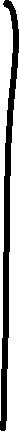 **--------------------------------------------------------------------------------------------------------------------**THE ROLETTE COUNTY SHERIFF’S OFFICE IS ACCEPTING APPLICATIONS FOR A FULL-TIME PATROL DEPUTY. SALARY FOR THIS POSITION IS $48,409 PER YEAR WITH OVERTIME OPPORTUNITIES. ROLETTE COUNTY PROVIDES A TAKE HOME PATROL VEHICLE, VEST, AND UNIFORM ALLOWANCE. BENEFITS INCLUDE NDPERS RETIREMENT, SINGLE AND FAMILY HEALTH PLANS, VISION, AND DENTAL COVERAGE. THE POSITION IS LOCATED IN THE CITY OF ROLETTE. APPLICATIONS CAN BE FOUND AT HTTPS://WWW.ROLETTECOUNTY.COM OR PICKED UP AT THE ROLETTE COUNTY SHERIFF’S OFFICE, 16 1ST ST SW, ROLLA, ND 58367. APPLICATIONS ACCEPTED UNTIL POSITION IS FILLED.**--------------------------------------------------------------------------------------------------------------------**THE ROLETTE POLICE DEPARTMENT IS ACCEPTING APPLICATIONS FOR A FULL-TIME POLICE OFFICER. SALARY RANGE WILL BE $46,000 FOR UNLICENSED APPLICANTS AND $48,000 OR MORE FOR LICENSED APPLICANTS, DOE. ROLETTE CITY PAYS FULL NDPERS RETIREMENT. SINGLE AND FAMILY HEATH INSURANCE IS ALSO OFFERED. A TAKE HOME UNIT, MOST DUTY GEAR, DUTY FIREARM, AND UNIFORMS ARE PROVIDED. OFFICERS WORK 10 HOUR FLEXIBLE SHIFTS WITH ON CALL TIME. APPLICANTS MUST BE ND P.O.S.T. BOARD CERTIFIED OR MUST BE ABLE TO OBTAIN P.O.S.T. CERTIFICATION WHEN HIRED. MAIL RESUME ALONG WITH A COVER LETTER TO PO BOX 38, ROLETTE ND, 58366 OR EMAIL TO CHIEF JOSEPH KAUFMAN AT ROLETTEPD@GMAIL.COM. APPLICATIONS ACCEPTED UNTIL POSITION IS FILLED.**--------------------------------------------------------------------------------------------------------------------**THE CITY OF RUGBY HAS AN IMMEDIATE OPENING FOR THE POSITION OF POLICE OFFICER.  PREFERENCE WILL BE GIVEN TO APPLICANTS THAT ARE ND P.O.S.T. BOARD LICENSED OR LICENSABLE. 2022 STARTING SALARY RANGE IS $41,100 - $43,950 DOE, WITH OVERTIME OPPORTUNITIES AVAILABLE. CITY BENEFIT PACKAGE.  APPLICANTS WILL BE RESPONSIBLE TO PROVIDE DUTY WEAPON. ADDITIONAL INFORMATION MAY BE OBTAINED BY CONTACTING CHIEF OF POLICE, JOHN ROSE, AT (701)776-6112. TO REQUEST AN APPLICATION, CONTACT RUGBY CITY HALL AT (701)776-6181 OR FILL OUT THE APPLICATION IN THE LINK PROVIDED AT HTTPS://WWW.CITYOFRUGBYND.COM/. THE CITY OF RUGBY IS AN EQUAL OPPORTUNITY EMPLOYER. THE CITY OF RUGBY HAS THE RIGHT TO REJECT ANY OR ALL APPLICATIONS. APPLICATIONS ACCEPTED UNTIL POSITION IS FILLED.**--------------------------------------------------------------------------------------------------------------------**THE SARGENT COUNTY SHERIFF’S OFFICE IS NOW ACCEPTING APPLICATIONS FOR A FIELD DEPUTY. STARTING SALARY RANGES FROM $50449 TO $54766 WITH A MINIMUM 2.5% STEP INCREASE ANNUALLY. APPLICANTS SHOULD BE ND POST BOARD LICENSED OR ELIGBLE TO BE LICENSED IN ND. THE CURRENT BENEFIT PACKAGE INCLUDES EMPLOYER PAID SINGLE HEALTH INS AND 75% OF FAMILY PLAN, ND LAW ENFORCEMENT PERS RETIREMENT, DENTAL, VISION, VACATION AND OVERTIME IS PAID FOR HOLIDAYS, COVER SHIFTS, COURT AND CALL OUTS.  SARGENT COUNTY PROVIDES ALL EQUIPEMENT INCLUDING UNIFORMS, DUTY GEAR, BODY ARMOR, TAKE HOME VEHICLE AND ALL OTHER JOB RELATED EQUIPEMENT. ADDITIONAL INFORMATION AND APPLICATIONS ARE AVAILABLE BY CONTACTING THE SARGENT COUNTY SHERIFF’S OFFICE AT (701)-724-3302 EMAIL SHERIFF TRAVIS PAEPER AT TPAEPER@ND.GOV.  POSITION OPEN UNTIL FILLED.**--------------------------------------------------------------------------------------------------------------------**THE SHERIDAN COUNTY SHERIFFS OFFICE IS ACCEPTING APPLICATIONS FOR A FULL-TIME DEPUTY SHERIFF POSITION. STARTING SALARY WILL BE AROUND $50,000/YEAR DOE.  SUCCESSFUL APPLICANTS WILL BE ON A ONE YEAR PROBATIONARY PERIOD IF HIRED.  BENEFITS INCLUDE VACATION, SICK LEAVE, FUNERAL LEAVE, NDPERS RETIREMENT, FULL BC/BS SINGLE HEALTH INSURANCE POLICY OR PARTIAL FAMILY PLAN, DENTAL AND VISION INSURANCE OPTIONS. APPLICANTS MUST HAVE A HIGH SCHOOL DIPLOMA AND A VALIDND DRIVERS LICENSE WITH CLEAN RECORD. ND P.O.S.T. LICENSED OR LICENSABLE AS A NDPEACE OFFICER IS PREFERRED BUT NOT REQUIRED. APPLICANTS WILL BE PROVIDED ALLNECESSARY EQUIPMENT. APPLICANTS WILL BE SCREENED AND SUBJECT TO A BACKGROUND CHECK. APPLICANTS MAY BE CALLED UPON AND ASKED FOR AN INTERVIEW. SUCCESSFUL APPLICANTS WILL BE REQUIRED TO LIVE WITHIN SHERIDAN COUNTY. TO OBTAIN AN APPLICATION, CONTACT THE SHERIDAN COUNTY SHERIFFS OFFICE AT (701) 363-2200 DURING NORMAL BUSINESS HOURS (M-F 8:30A-4P). APPLICATIONS AND RESUMES CAN BE SENT TO THE SHERIDAN COUNTY SHERIFFS OFFICE, PO BOX 410, MCCLUSKY, ND 58463, OR EMAILED TO SHERIFF TRENT NASER AT TNASER@ND.GOV. APPLICATIONS ACCEPTED UNTIL POSITION IS FILLED.**--------------------------------------------------------------------------------------------------------------------**THE CITY OF STANLEY HAS AN IMMEDIATE OPENING FOR THE POSITION OF POLICE OFFICER.  STARTING SALARY IS DOE, PREFERENCE WILL BE GIVEN TO APPLICANTS THAT ARE ND P.O.S.T. BOARD LICENSED OR LICENSABLE. CITY HAS A GREAT BENEFITS PACKAGE THAT INCLUDES HEALTH, DENTAL AND VISION INSURANCE. OFFICERS WORK 12 HOURS SHIFTS WITH EVERY OTHER WEEKEND OFF. INFORMATION MAY BE OBTAINED BY CONTACTING CHIEF OF POLICE, KEVIN LITTEN, AT (701) 629-5309 OR BY EMAIL AT KSLITTEN@ND.GOV. TO REQUEST AN APPLICATION, CONTACT STANLEY CITY HALL BY PHONE: (701) 628-2225 OR IN PERSON: 221 S MAIN ST, STANLEY ND 58784. APPLICATIONS ACCEPTED UNTIL POSITION IS FILLED.**--------------------------------------------------------------------------------------------------------------------**THE STUTSMAN COUNTY COMMUNICATIONS CENTER IS CURRENTLY ACCEPTING APPLICATIONS FOR A 911 DISPATCHER. THIS IS A FULL-TIME POSITION. PRIMARY SHIFT WILL BE FROM 2PM TO MIDNIGHT. OCCASIONALLY REQUIRED TO ASSIST COVERING OTHER SHIFTS AND/OR WORK OVERTIME. STARTING AT $3392.53 MONTHLY PLUS BENEFITS. AN OFFICIAL STUTSMAN COUNTY EMPLOYMENT APPLICATION MUST BE SUBMITTED FOR CONSIDERATION. APPLICATION AND ACCOMPANYING FORMS CAN BE SENT TO: STUTSMAN COUNTY AUDITOR'S OFFICE, 511 2ND AVE SE SUITE 102, JAMESTOWN, ND 58401 OR EMAILED TO EMPLOYMENT@STUTSMANCOUNTY.GOV. APPLICATIONS ACCEPTED UNTIL POSITION IS FILLED.**--------------------------------------------------------------------------------------------------------------------**THE CITY OF SURREY IS ACCEPTING APPLICATIONS FOR THE POSITION OF FULL-TIME POLICE OFFICER. THIS IS A SALARIED POSITION STARTING AT $56,888 DOE. THE CITY FO SURREY PROVIDES 100% SINGLE / 70% FAMILY HEALTH COVERAGE, OPPORTUNITY FOR AFLAC, VISION, AND DENTAL INSURANCE PLANS. HOLIDAYS, SICK AND VACATION LEAVE, NDPERS RETIREMENT. APPLICANTS MUST BE 18 YEARS OF AGE, POSSESS A HIGH SCHOOL DIPLOMA AND VALID DRIVER’S LICENSE, AND COMPLETE PRE-EMPLOYMENT BACKGROUND CHECKS. CURRENT POST LICENSED OR LATERAL TRANSFER APPLICANTS WILL BE GIVEN PREFERENCE. APPLICATIONS AVAILABLE AT HTTPS://WWW.SURREYND.ORG. SUBMIT COVER LETTER, RESUME, COPY OF TRAINING RECORD, AND CITY APPLICATION TO SURREYCITYAUDITOR@SRT.COM OR ATTN: CHIEF HOWE, SURREY POLICE, 100 PLEASANT AVE S., SURREY, ND 58785. APPLICATIONS ACCEPTED UNTIL POSITION IS FILLED.**--------------------------------------------------------------------------------------------------------------------**THE TIOGA POLICE DEPARTMENT IS ACCEPTING APPLICATIONS FOR A FULL-TIME K-9 HANDLER POLICE OFFICER. STARTING SALARY IS $62,608.00/YEAR. THERE IS AN ADDITIONAL K-9 STEIPEND ADDED TO EACH PAYCHECK. DESIRED APPLICANTS SHOLD HAVE 2 YEARS MINIMUM EXPERIENCE AS A SWORN PEACE OFFICER. THE TIOGA POLICE DEPARTMENT IS A SIX MEMBER AGENCY. OFFICERS WORK A 2-2-3 SCHEDULE WITH ROTATING DAYS AND NIGHTS. CITY OF CITY OF TIOGA OFFERS 100% SINGLE AND FAMILY HEALTH INSURANCE, NDPERS RETIREMENT, LIFE INSURANCE, SICK AND VACATION LEAVE. SUPPLIMENTAL COLONIAL LIFE AS WELL AS VISION AND DENTAL PLANS ARE ALSO AVAILABLE. A TAKE HOME PATROL VEHICLE, DUTY GEAR, AND UNIFORMS ARE SUPPLIED. APPLICATIONS CAN BE FOUND AT WWW.TIOGAND.NET. APPLICATIONS, RESUME, AND COVER LETTER CAN BE SUBMITTED TO CHIEF JOSH NELSON VIA EMAIL AT JWNELSON@ND.GOV OR BY MAIL TO TIOGA POLICE DEPARTMENT, PO BOX 2073, TIOGA, ND 58852. APPLICATIONS ACCEPTED UNTIL POSITION IS FILLED.**--------------------------------------------------------------------------------------------------------------------**THE TIOGA POLICE DEPARTMENT IS ACCEPTING APPLICATIONS FOR A FULL-TIME POLICE OFFICER. STARTING SALARY IS $53,977.00 TO $62,608.00/YEAR DOE. THE TIOGA POLICE DEPARTMENT IS A SIX MEMBER AGENCY. OFFICERS WORK A 2-2-3 SCHEDULE WITH ROTATING DAYS AND NIGHTS. CITY OF CITY OF TIOGA OFFERS 100% SINGLE AND FAMILY HEALTH INSURANCE, NDPERS RETIREMENT, LIFE INSURANCE, SICK AND VACATION LEAVE. SUPPLIMENTAL COLONIAL LIFE AS WELL AS VISION AND DENTAL PLANS ARE ALSO AVAILABLE. A TAKE HOME PATROL VEHICLE, DUTY GEAR, AND UNIFORMS ARE SUPPLIED. APPLICATIONS CAN BE FOUND AT WWW.TIOGAND.NET. APPLICATIONS, RESUME, AND COVER LETTER CAN BE SUBMITTED TO CHIEF JOSH NELSON VIA EMAIL AT JWNELSON@ND.GOV OR BY MAIL TO TIOGA POLICE DEPARTMENT, PO BOX 2073, TIOGA, ND 58852. APPLICATIONS ACCEPTED UNTIL POSITION IS FILLED.**--------------------------------------------------------------------------------------------------------------------**THE TOWNER COUNTY SHERIFF’S OFFICE IS CURRENTLY TAKING APPLICATIONS FOR THE POSITION OF DEPUTY SHERIFF. A $5,000.00 HIRING BONUS WILL BE OFFERED. $2,500 UPON SUCCESSFUL COMPLETION OF PROBATION, $2,500 AFTER TWO YEARS OF SERVICE. STARTING BASE WAGE OF $58,000 (DOE) WITH AN INCREASE AFTER 6 MONTHS OF PROBATION. TOWNER COUNTY OFFERS A SINGLE MEMBER HEALTH PLAN, PUBLIC SAFETY RETIREMENT ACCOUNT, LIFE INSURANCE THROUGH ND PERS, AS WELL AS OPTIONS FOR VISION AND DENTAL CARE. OFFICERS HAVE THEIR OWN TAKE HOME PATROL VEHICLE, WHICH ARE EQUIPPED WITH IN CAR CAMERA AND MOBILE COMPUTER. TOWNER COUNTY SUPPLIES ALL EQUIPMENT NECESSARY TO PERFORM THE DUTIES OF DEPUTY SHERIFF TO INCLUDE SIDEARM, CELL PHONE AND UNIFORMS. APPLICANTS MUST BE U.S. CITIZEN FOR NOT LESS THAN TWO YEARS, POSSESS VALID DRIVER’S LICENSE, 20 YEARS OF AGE AT TIME OF HIRE AND SUBJECT TO BACKGROUND CHECK. APPLICATIONS CAN BE FOUND ON THE TOWNER COUNTY WEBSITE AT HTTPS://WWW.TCCOUNTY.COM/. SUBMIT APPLICATION WITH RESUME AND COVER LETTER TO THE TOWNER COUNTY SHERIFF’S DEPARTMENT, PO BOX 366, CANDO, ND 58324 OR EMAIL TO TOWNERSH@ND.GOV. APPLICATIONS ACCEPTED UNTIL POSITION IS FILLED.**--------------------------------------------------------------------------------------------------------------------**THE TRAILL COUNTY SHERIFF'S DEPARTMENT IS TAKING APPLICATIONS FOR OPEN POSITIONS AS A DEPUTY SHERIFF. SALARY STARTS AT $49,000 A YEAR. SINGLE HEALTH, DENTAL, AND VISION PLAN PROVIDED BY THE COUNTY AS WELL AS VACATION, SICK LEAVE, AND HOLIDAY PAY. DEPUTIES ARE ON THE ND PUBLIC SAFETY RETIREMENT PLAN. UNIFORMS AND EQUIPMENT ARE PROVIDED BY THE COUNTY. APPLICANTS MUST HAVE A NORTH DAKOTA PEACE OFFICER'S LICENSE OR BE ELIGIBLE TO BE LICENSED. APPLICATIONS MAY BE PICKED UP AT THE TRAILL COUNTY SHERIFF'S OFFICE OR CALL 701-636- 4510 TO HAVE ONE EMAILED OR MAILED TO YOU. COMPLETED APPLICATIONS AND RESUMES MAY BE SENT TO TRAILL COUNTY SHERIFF'S DEPARTMENT AT PO BOX 279, HILLSBORO, ND 58045. APPLICATIONS ACCEPTED UNTIL POSITION IS FILLED.**--------------------------------------------------------------------------------------------------------------------**THE TRAILL COUNTY SHERIFF'S DEPARTMENT HAS AN IMMEDIATE OPENING FOR 2 FULL-TIME DISPATCHERS. SALARY DEPENDS ON EXPERIENCE, BUT IS NOT REQUIRED, TRAINING WILL BE PROVIDED. BENEFITS INCLUDE SINGLE BLUE CROSS BLUE SHIELD HEALTH, DENTAL, AND VISION INSURANCE, HOLIDAY PAY, VACATION-AND SICK LEAVE, COUNTY PAYS 13.26% INTO NORTH DAKOTA PERS RETIREMENT (THE EMPLOYEE WILL PAY 3%). APPLICANTS MUST POSSESS EXCELLENT COMMUNICATION AND PEOPLE SKILLS AND MUST BE ABLE TO MULTITASK AND INDEPENDENTLY DEAL WITH MULTIPLE SITUATIONS. MUST HAVE GOOD COMPUTER SKILLS, AND KNOWLEDGE OF MICROSOFT WORD AND EXCEL WOULD BE HELPFUL. TO APPLY CONTACT THE TRAILL COUNTY SHERIFF'S DEPARTMENT AT 701-636-4510 OR STOP BY THE SHERIFF'S DEPARTMENT AT THE COURT HOUSE IN HILLSBORO TO PICK ONE UP. APPLICATIONS ACCEPTED UNTIL POSITION IS FILLED.**--------------------------------------------------------------------------------------------------------------------**THE VALLEY CITY POLICE DEPATMENT IS ACCEPTING APPLICATIONS FOR THE POSITION OF POLICE OFFICER. SALARY STARTS AT $53,000 UP TO $74,512 ANNUALLY, DOE. VALLEY CITY PROVIDES INITIAL UNIFORMS AND EQUIPMENT AS WELL AS MONTHLY UNIFORM ALLOWANCE. THE CITY OF VALLEY CITY OFFERS NDPERS PUBLIC SAFETY RETIREMENT, MEDICAL, DENTAL, VISION, AND SUPPLEMENTAL INSURANCE OPTIONS. OTHER BENEFITS INCLUDE PAID FAMILY SICK LEAVE, LEAVE CONVERSION, AND GYM AND WELLNESS INCENTIVES. APPLICANTS MUST BE A US CITIZEN, POSSESS A HGIH SCHOOL DIPLOMA OR EQUIVALENT, POSSESS A VALID ND DRIVER’S LICENSE, AND BE ND POST LICENSED OR ELIGIBLE. JOB APPLICATIONS AND RELEASE FORM CAN BE FOUND AT HTTPS://WWW.VALLEYCITY.US/CAREER/. COMPLETED INFORMATION CAN BE SUBMITTED TO CHIEF NICHOLAS HORNER AT NHORNER@VALLEYCITY.US OR VALLEY CITY PD, 216 2ND AVE NE, VALLEY CITY, ND 58072. APPLICATIONS ACCEPTED UNTIL POSITION IS FILLED.**--------------------------------------------------------------------------------------------------------------------**THE CITY OF WALHALLA IS ACCEPTING APPLICATIONS FOR THE POSITION OF FULL-TIME POLICE OFFICER. STARTING WAGE FOR THIS POSITION DEPENDING ON EXPERIENCE, WITH INCREASES FOR YEARLY COST OF LIVING, AND PAID VACATION FOR YEARS OF SERVICE. APPLICANT MUST BE P.O.S.T BOARD CERTIFIED AT THE TIME OF EMPLOYMENT. FULL/SINGLE FAMILY BLUE CROSS/BLUE SHIELD INSURANCE, 100% PAID BY THE CITY OF WALHALLA, AND NDPERS RETIREMENT PLAN. TAKE HOME PATROL CAR AND UNIFORMS PROVIDED BY THE CITY. APPLICATIONS CAN BE FOUND ON THE CITY OF WALHALLA WEBSITE AT WWW.WALHALLAND.ORG. PLEASE SEND COMPLETED APPLICATION, COVER LETTER, AND RESUME TO CITY OF WALHALLA, P.O. BOX 318, WALHALLA, ND 58282. APPLICATIONS ACCEPTED UNTIL POSITION IS FILLED.  **--------------------------------------------------------------------------------------------------------------------**THE WALSH COUNTY SHERIFF’S OFFICE HAS AN IMMEDIATE OPENING FOR A FULL-TIME CORRECTIONAL OFFICER. SALARY FOR THIS POSITION IS $44,268 PER YEAR WITH SIGN ON BONUS AVAILABLE. BENEFITS INCLUDE HEALTH, DENTAL, VISION INSURANCE AS WELL AS RETIREMENT, EMPLOYEE ASSISTANCE PROGRAMS, AND PAID LEAVE. APPLICANTS MUST HAVE A HIGH SCHOOL DIPLOMA OR EQUIVALENT AND BE ABLE TO COMPLETE REQUIRED CORRECTIONS TRAINING WITHIN ONE YEAR OF HIRE. QUESTIONS AND APPLICATION REQUESTS CAN BE REFERRED TO WALSH COUNTY SHERIFF’S OFFICE AT 701-352-2041 OR EMAIL CHIEF CORRECTIONS OFFICER ADAM TRAHAN AT ATRAHAN@ND.GOV. APPLICATIONS ACCEPTED UNTIL POSITION IS FILLED.**--------------------------------------------------------------------------------------------------------------------**THE WATFORD CITY POLICE DEPARTMENT IS ACCEPTING APPLICATIONS FOR POLICE OFFICER POSITIONS. ENTRY LEVEL SALARY RANGE IS $67,027.40 - NEGOTIABLE DOE - PLUS MEDICAL, DENTAL, VISION, DEFERRED COMPENSATION PLANS, NDPERS RETIREMENT, FLEX SPENDING, PAID HOLIDAYS, PAID TIME OFF, LIFE INSURANCE, EMPLOYEE ASSISTANCE PROGRAM, AND AFLAC. OTHER BENEFITS INCLUDE TAKE-HOME PATROL VEHICLE, ALL UNIFORMS, AND EQUIPMENT SUPPLIED. PREFERENCE WILL BE GIVEN TO POST ELIGIBLE OR LICENSED APPLICANTS AND THOSE WITH MILITARY EXPERIENCE. LATERAL TRANSFERS CONSIDERED. APPLICATIONS CAN BE REQUESTED THROUGH THE POLICE DEPARTMENT BY CALLING 701-842-2280. RETURN COMPLETED APPLICATIONS TO THE WATFORD CITY POLICE DEPARTMENT, 1201 12TH ST SE STE A, WATFORD CITY, ND 58854 OR VIA EMAIL TO WCPD@ND.GOV. APPLICATIONS ACCEPTED UNTIL POSITION IS FILLED.**--------------------------------------------------------------------------------------------------------------------**THE WELLS COUNTY SHERIFF’S OFFICE IS ACCEPTING APPLICATIONS FOR TWO DEPUTY SHERIFFS. APPLICANTS SHOULD BE ND POST BOARD LICENSED OR ELIGIBLE TO BE POST LICENSED IN ND. STARTING SALARY IS DEPENDING ON EXPERIENCE AND WILL INCREASE ANNUALLY. THE CURRENT BENEFIT PACKAGE INCLUDES EMPLOYER PAID SINGLE HEALTH AND 92.5% FAMILY PLAN, RETIREMENT, AND VACATION. WELLS COUNTY PROVIDES ALL EQUIPMENT INCLUDING UNIFORMS, DUTY GEAR, BODY ARMOR, TAKE HOME VEHICLE AND ALL OTHER JOB RELATED EQUIPMENT. ADDITIONAL INFORMATION AND APPLICATIONS ARE AVAILABLE BY CONTACTING THE WELLS COUNTY SHERIFF’S OFFICE AT 701-547-3211 DURING REGULAR BUSINESS HOURS. APPLICATIONS ACCEPTED UNTIL POSITION IS FILLED.**--------------------------------------------------------------------------------------------------------------------**THE WILLISTON POLICE DEPARTMENT IS ACCEPTING APPLICATIONS FOR THE POSITION OF POLICE OFFICER. SALARY RANGE FOR THIS POSITION IS $55,692 - $71,595 DOE. THE CITY OF WILLISTON OFFERS A $1000 RELOCATION BONUS. BENEFITS INCLUDE PAID LEAVE INCLUDING VACATION, SICK, AND HOLIDAY, FULLY FUNDED HEALTH INSURANCE, RETIREMENT, LIFE, DENTAL, AND VISION INSURANCE. FULL DETAILS CAN BE FOUND AT HTTPS://POLICE.CITYOFWILLISTON.COM/CAREERS.PHP. QUESTIONS CAN BE REFERRED TO WILLISTON HUMAN RESOURCES COORDINATOR CATHERINE LARSON AT CATHERINEL@CI.WILLISTON.ND.US. APPLICATIONS ACCEPTED YEAR-ROUND.**--------------------------------------------------------------------------------------------------------------------**OUT OF STATETHE MINNESOTA BOARD OF PEACE OFFICER STANDARDS AND TRAINING (POST) PROVIDES JOB OPPORTUNITY POSTINGS FOR LAW ENFORCEMENT AGENCIES IN THE STATE OF MINNESOTA. CURRENT POSTINGS FOR MINNESOTA LICENSED PEACE OFFICERS CAN BE FOUND AT https://mn.gov/post/aboutus/jobs/. EMAIL: NDSLIC@ND.GOV                 NDSLIC: 701-328-8172